3.4	Ficha técnica de las fotos	decolorferoz.com                          agosto 20211Heaven's step valley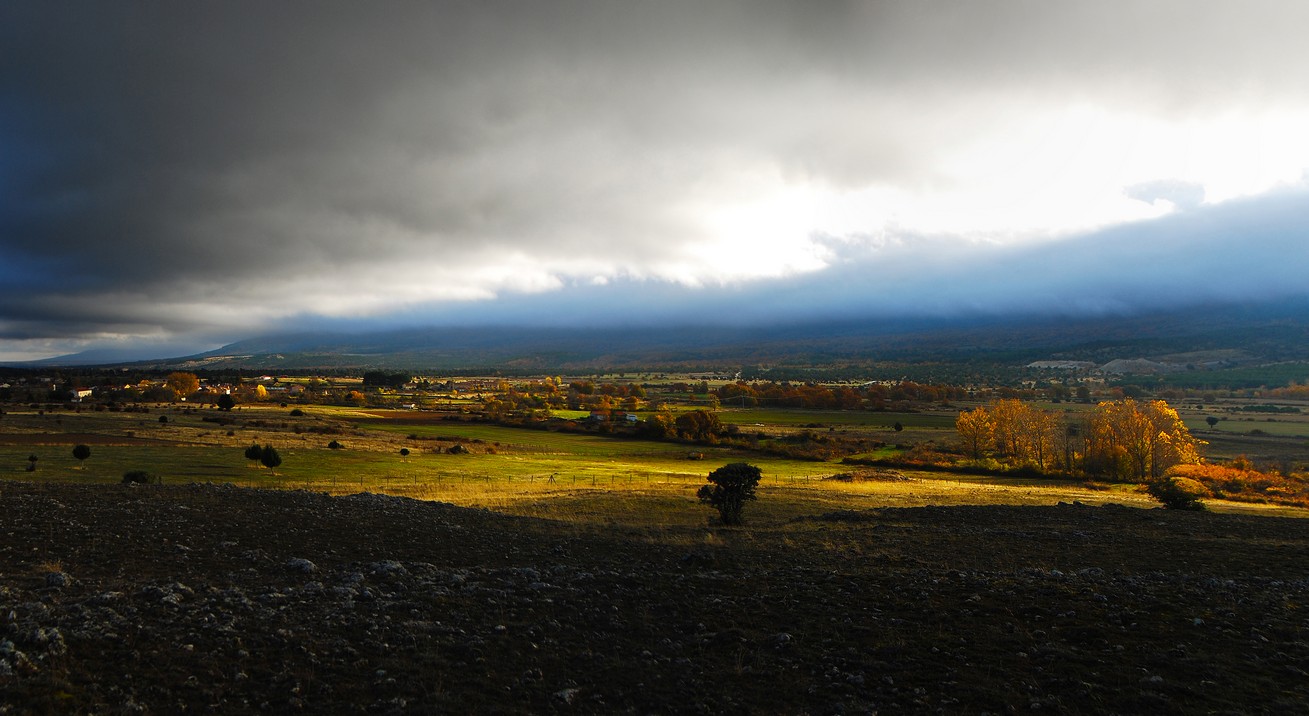 El valle de los pasos del cielo.€50,00 Fotgrafía con color resaltado.Tamaño:  7Mb   3872 x 2592 pixelsResolución: 300 pppProfundidad:  24NIKON D80     f 3,5    1/640s    ISO100Artista: DeColorFerozAño: noviembre 2018.2 Forecastle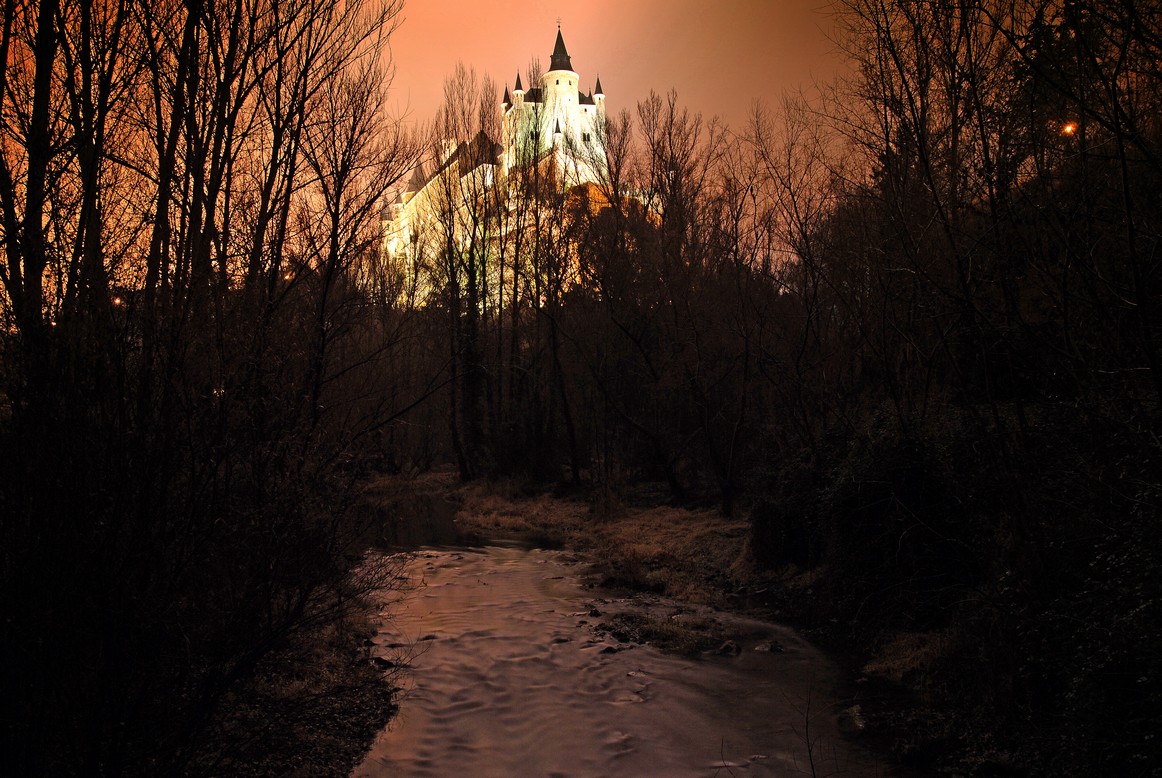 Castillo de proa.€50,00 Fotgrafía con color resaltado.Tamaño:  10,9Mb   3872 x 2592 pixelsResolución: 300 pppProfundidad:  24NIKON D80     f 6,3    15s    ISO100Artista: DeColorFerozAño: noviembre 2011.3Winter crown.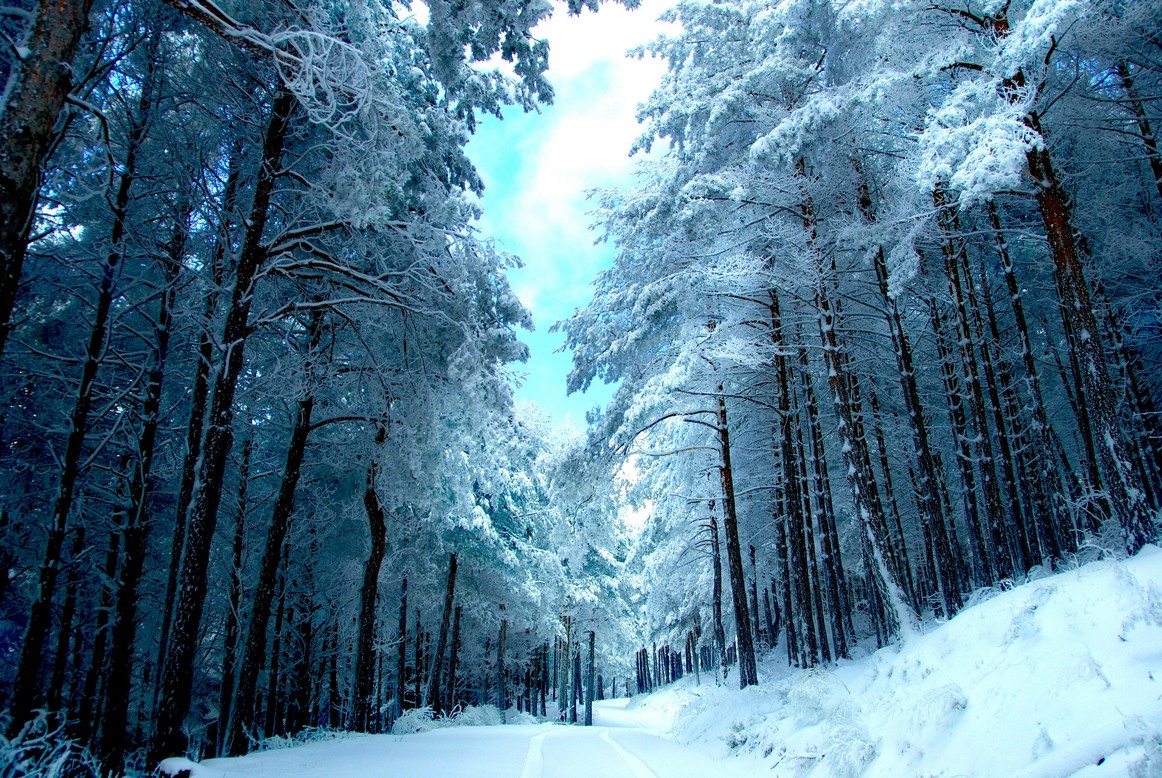 La corona del invierno.€50,00 Fotgrafía con color resaltado.Tamaño:  7Mb   3872 x 2592 pixelsResolución: 96 pppProfundidad:  24NIKON D80     f 3,5    1/640s    ISO100Artista: DeColorFerozAño: emero 2011.4Ice kingdom.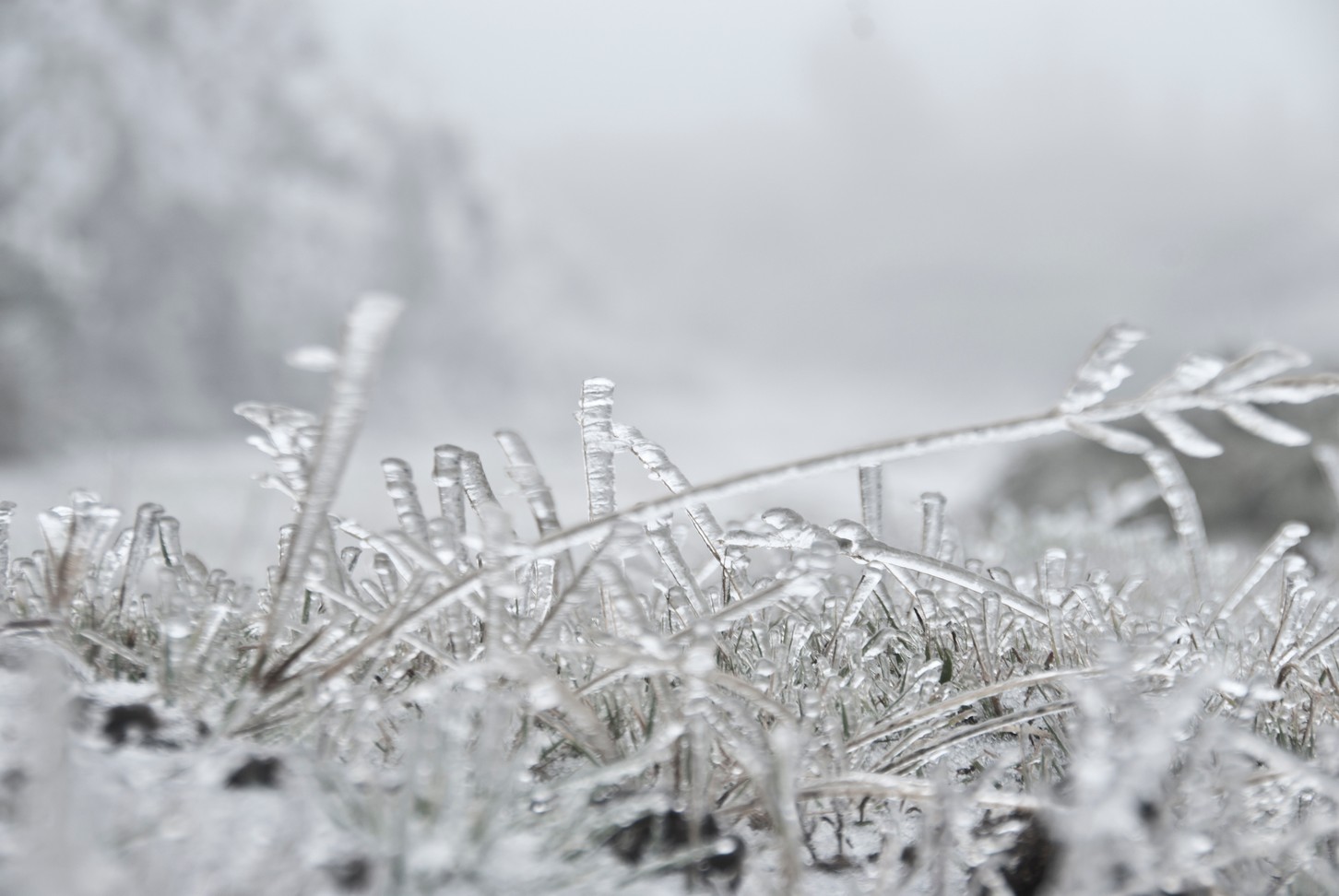 El reino del hielo.€50,00 Fotgrafía con color resaltado.Tamaño:  5,5Mb   4840 x 3240 pixelsResolución: 300 pppProfundidad:  24NIKON D80     f 7.1    1/80s    ISO100Artista: DeColorFerozAño: enero 2019.5Segovia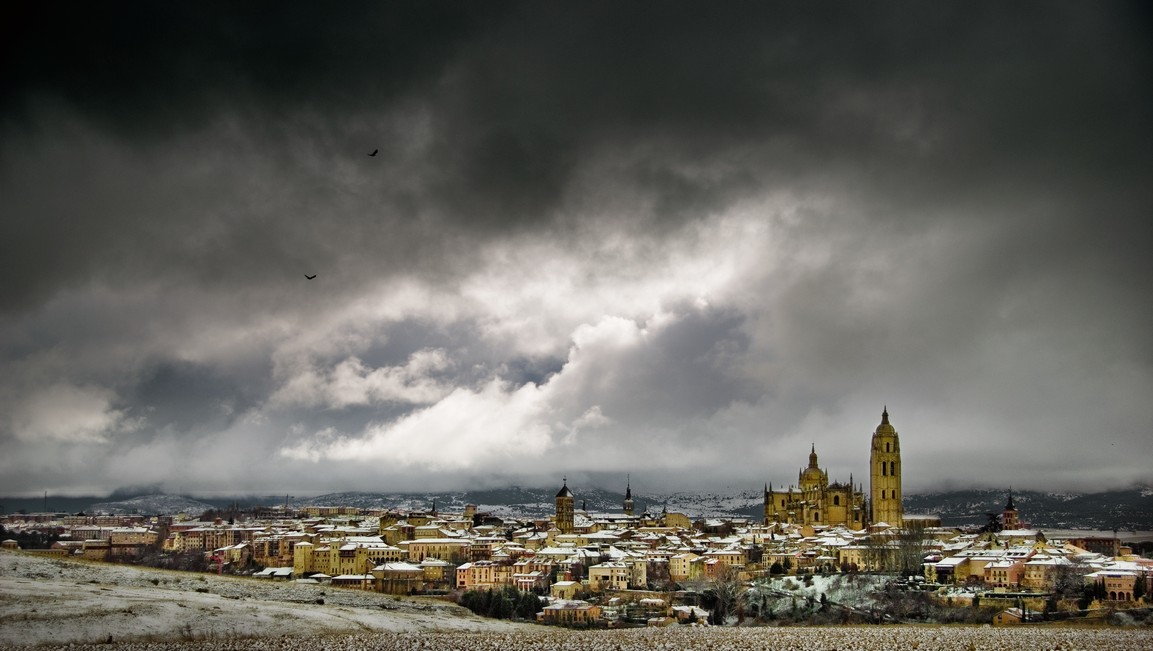 €50,00 Fotgrafía con color resaltado.Tamaño:  11Mb   3844 x 2171 pixelsResolución: 300 pppProfundidad:  32NIKON D80     f 5    1/1250s    ISO100Artista: DeColorFerozAño: febrero 2019.6Moonlight.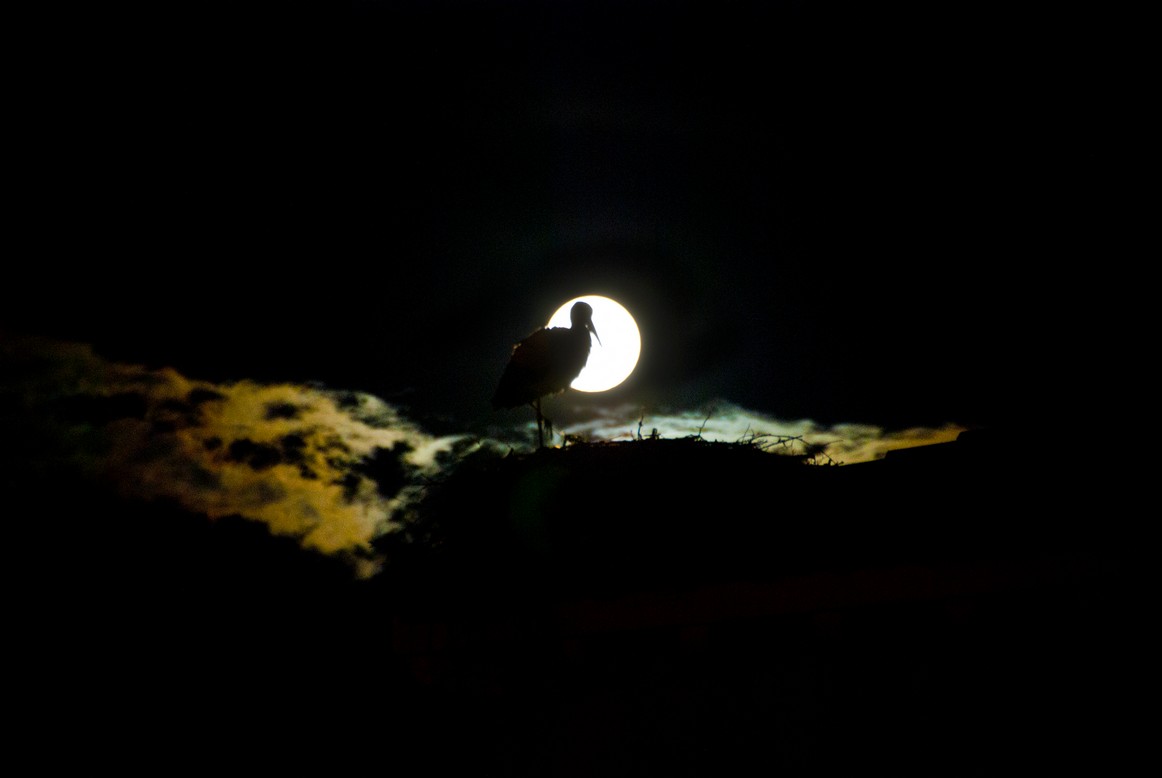 Luz de luna.€50,00 Fotgrafía con color resaltado.Tamaño:  7Mb   3872 x 2592 pixelsResolución: 300 pppProfundidad:  24NIKON D80     f 5,6   1.3s    ISO200Artista: DeColorFerozAño:  junio 2014.7Dusk at Castilla.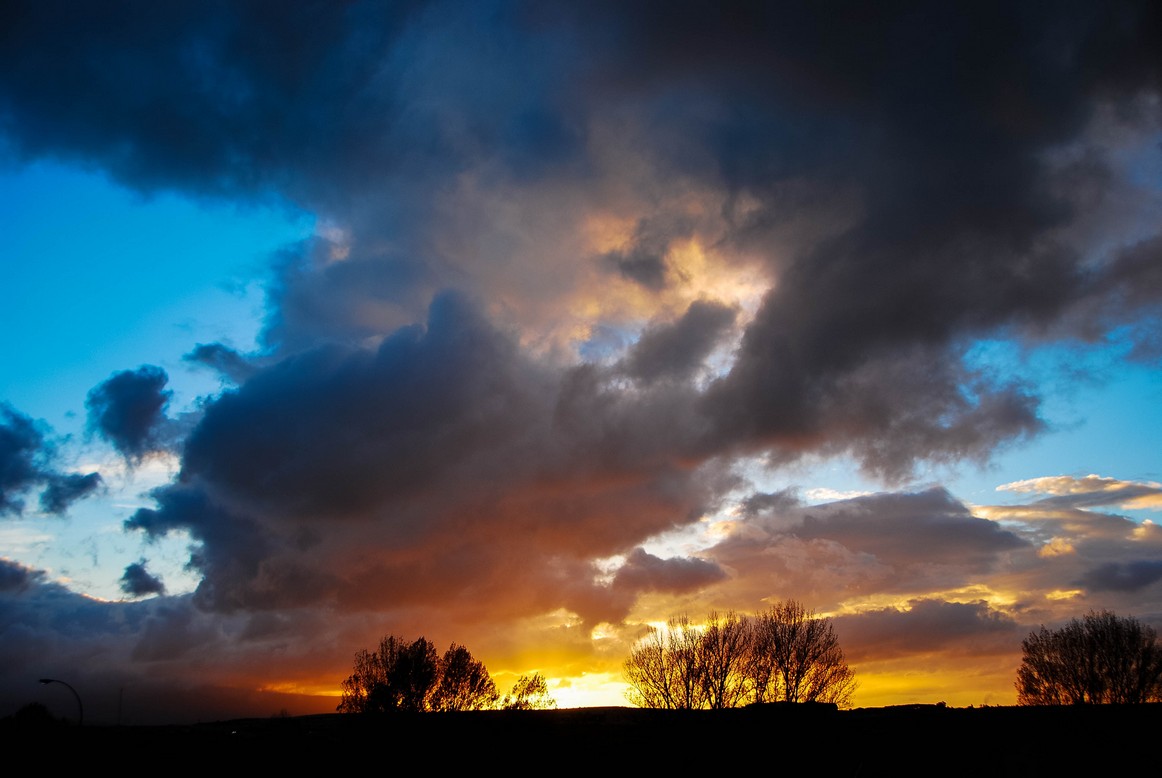 Atdecer en Castilla.€50,00 Fotgrafía con color resaltado.Tamaño:  7Mb   3872 x 2592 pixelsResolución: 240 pppProfundidad:  24NIKON D80     f 3,8    1/200s    ISO100Artista: DeColorFerozAño: agosto 2019.8Stearway to Heaven.Escalera al cielo.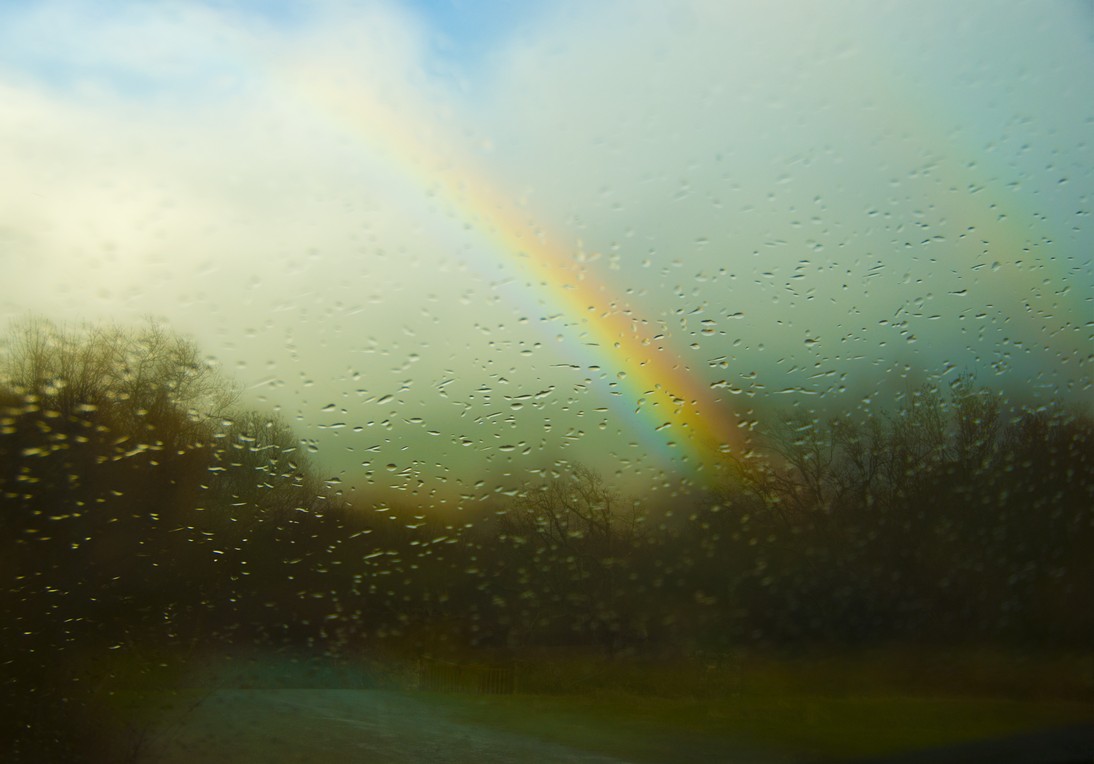 €50,00 Fotgrafía con color resaltado.Tamaño:  10m4Mb   3648 x 2547 pixelsResolución: 300 pppProfundidad:  32NIKON D80     f 4,5    1/800s    ISO200Artista: DeColorFerozAño: abril 2014.9The innocence of a rose.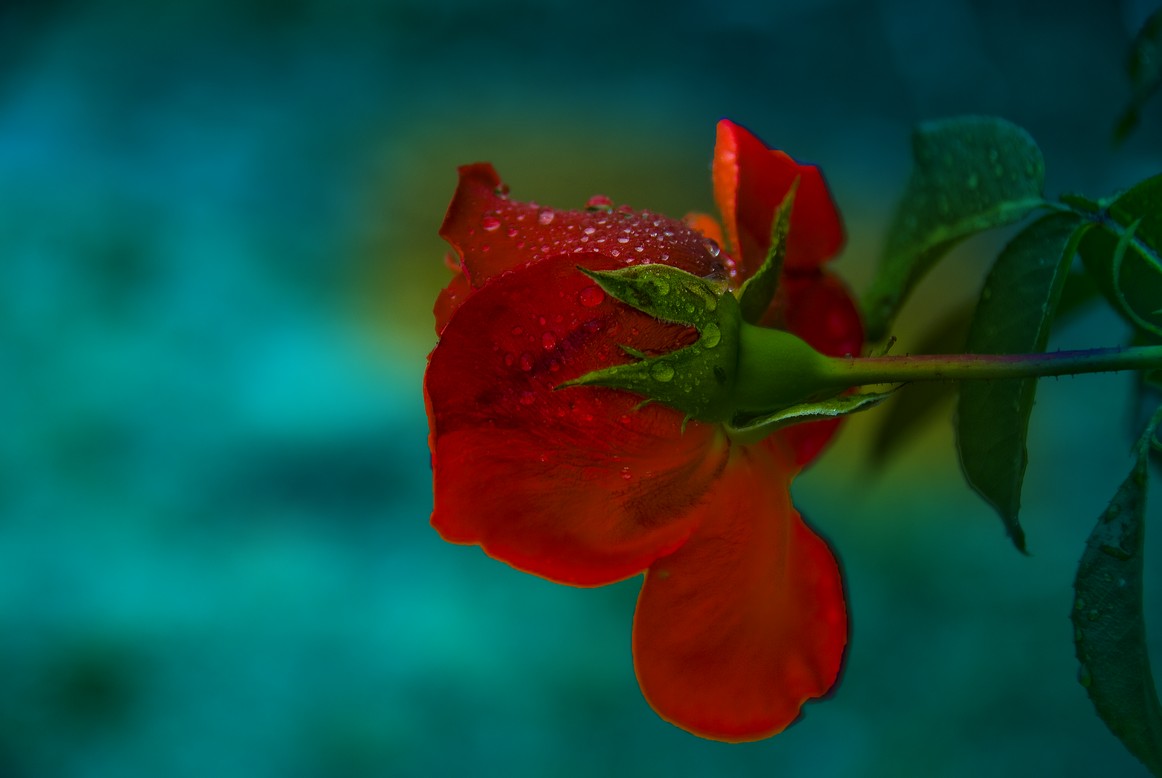 La inocencia de una rosa.€50,00 Fotgrafía con color resaltado.Tamaño:  11,6Mb   3872 x 2592 pixelsResolución: 300 pppProfundidad:  24NIKON D80     f 5.3    1/235s    ISO100Artista: DeColorFerozAño: julio 2011.10No tears in heaven.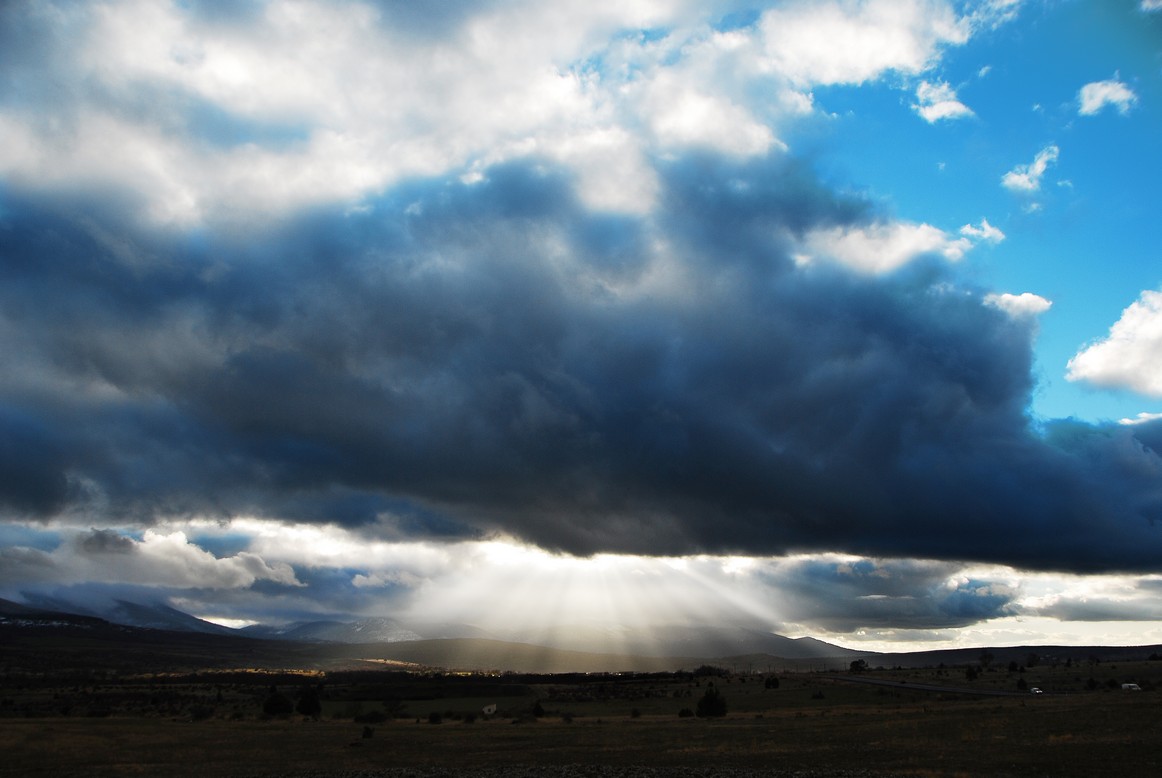 Cielo sin lágrimas€50,00 Fotgrafía con color resaltado.Tamaño:  6,4Mb   3872 x 2592 pixelsResolución: 300 pppProfundidad:  24NIKON D80     f 6.3    1/320s    ISO100Artista: DeColorFerozAño: dicie,bre 2018.11Autumn colors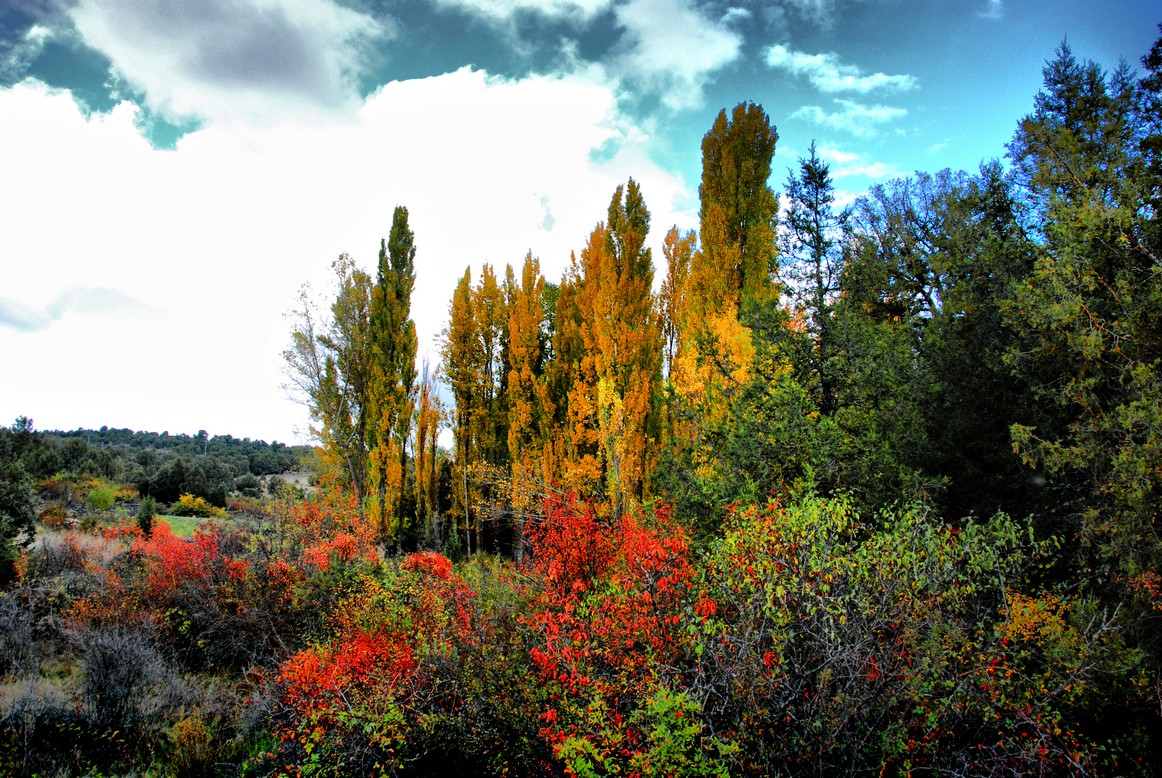 Los colores del otoño.€50,00 Fotgrafía con color resaltado.Tamaño:  7,5Mb   3872 x 2592 pixelsResolución: 300 pppProfundidad:  24NIKON D80     f 5.6    1/500s    ISO100Artista: DeColorFerozAño: noviembre 2006.